УТВЕРЖДАЮ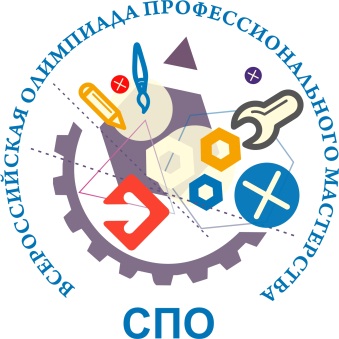 Директор ГБПОУ МО «УОР № 2»______________А.А. Алексеенко«___» _____________2019гПРОГРАММА КОНКУРСНЫХ ИСПЫТАНИЙначального этапа Всероссийской олимпиадыпрофессионального мастерства обучающихся по специальности среднего профессионального образования 49.02.01. Физическая культураОрганизатор оставляет за собой право внести изменения в программуВремяМероприятиеМесто проведения мероприятия27 ноября 201927 ноября 201927 ноября 201910.00-10.30Регистрация участников Всероссийской олимпиадыГБПОУ МО «УОР № 2»Аудитория 3П10.30-10.50Торжественная церемония открытия Приветственное слово Директора ГБПОУ МО «УОР № 2»  Представление членов жюри.Ознакомление с  правилами проведения Олимпиады.Инструктивное совещание с участниками. Всероссийской олимпиады, ознакомление участников с рабочими местами и техническим оснащением. ГБПОУ МО «УОР № 2»Аудитория 3П10.50-11.50Выполнение индивидуального тестового заданияГБПОУ МО «УОР № 2»Аудитория 2П, 3П11.50-12.00Перерыв12.00-13.00Перевод профессионального текстаГБПОУ МО «УОР № 2»Аудитория 2П, 3П13.00-13.35Перерыв (обед)13.35-14.35Выполнение задания по организации работы коллективаГБПОУ МО «УОР № 2»Аудитория 2П, 3П28 ноября 201928 ноября 201928 ноября 201910.30-12.00Выполнение задания  «Описание техники и методики обучения двигательному действию»ГБПОУ МО «УОР № 2»Аудитория 2П, 3П12.00-12.20Перерыв12.20-13.20Выполнение задания  по разработке конспекта фрагмента основной части тренировочного занятия по ОФПГБПОУ МО «УОР № 2»Аудитория 2П, 3П29 ноября 201929 ноября 201929 ноября 201910.00-14.00Проведение фрагмента основной части тренировочного занятия по ОФП.ГБПОУ МО «УОР № 2»  Спортзал14.00-14.30Подведение итогов начального этапаГБПОУ МО «УОР № 2» Аудитория 3П14.30Награждение победителейГБПОУ МО «УОР № 2» Аудитория 3П